PĀRBAUDES AKTS Nr. 22/9-3.2/456Pārbaudes gaitā:3. Objekta atbildīgās personas viedoklis un argumenti:DOKUMENTS PARAKSTĪTS AR DROŠU ELEKTRONISKO PARAKSTU UN SATUR LAIKA ZĪMOGU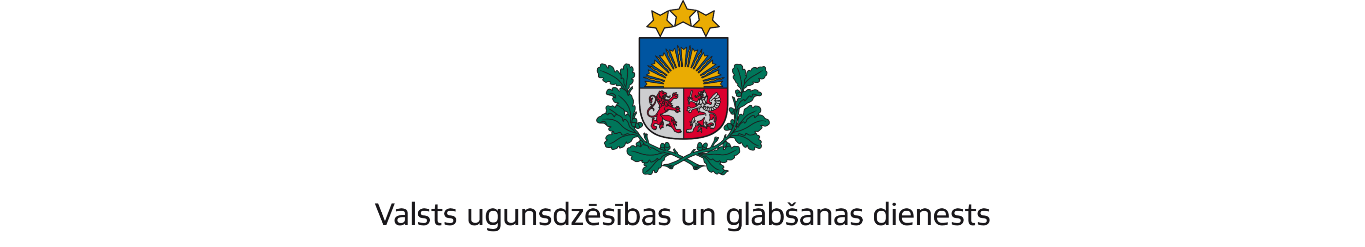 LATGALES REĢIONA PĀRVALDE Rīgas iela 1/3, Daugavpils, LV-5401; tālr.: 65455850; e-pasts: latgale@vugd.gov.lv; www.vugd.gov.lvBalviBalvu novada pašvaldība(izdošanas vieta)(juridiskās personas nosaukums vai fiziskās personas vārds, uzvārds)27.05.2024.Reģistrācijas numurs: 90009115622(datums)(juridiskās personas reģistrācijas numurs)Bērzpils iela 1a, Balvi, Balvu nov., LV-4501(juridiskās vai fiziskās personas adrese)2024.gada 30.aprīlī   Valsts ugunsdzēsības un glābšanas dienesta (turpmāk –VUGD)(pārbaudes datums (-i))Latgales reģiona pārvaldes Ugunsdrošības uzraudzības un civilās aizsardzības nodaļas inspektoreLatgales reģiona pārvaldes Ugunsdrošības uzraudzības un civilās aizsardzības nodaļas inspektorevirsleitnante Laura Košļevavirsleitnante Laura Košļeva(amatpersonas (-u) amats, speciālā dienesta pakāpe, vārds, uzvārds)(amatpersonas (-u) amats, speciālā dienesta pakāpe, vārds, uzvārds)piedaloties Balvu Valsts ģimnāzijas saimniecības vadītājai Monikai Baikovaipiedaloties Balvu Valsts ģimnāzijas saimniecības vadītājai Monikai Baikovai(objekta atbildīgās personas amats, vārds, uzvārds)(objekta atbildīgās personas amats, vārds, uzvārds)veica Balvu Valsts ģimnāzijas  un internāta Dārza ielā 2, Balvos, Balvu novadā (turpmāk - Objekts)veica Balvu Valsts ģimnāzijas  un internāta Dārza ielā 2, Balvos, Balvu novadā (turpmāk - Objekts)(objekta nosaukums, adrese)(objekta nosaukums, adrese)plānoto ugunsdrošības pārbaudi un civilās aizsardzības prasību ievērošanas kontroli.plānoto ugunsdrošības pārbaudi un civilās aizsardzības prasību ievērošanas kontroli.(ugunsdrošības pārbaudes veids: plānotā, neplānotā)(ugunsdrošības pārbaudes veids: plānotā, neplānotā)1. Pārbaudīta šādu iepriekšējo pārbaužu gaitā izdoto administratīvo aktu izpilde: 1. Pārbaudīta šādu iepriekšējo pārbaužu gaitā izdoto administratīvo aktu izpilde: 1. Pārbaudīta šādu iepriekšējo pārbaužu gaitā izdoto administratīvo aktu izpilde: 1. Pārbaudīta šādu iepriekšējo pārbaužu gaitā izdoto administratīvo aktu izpilde: 1. Pārbaudīta šādu iepriekšējo pārbaužu gaitā izdoto administratīvo aktu izpilde: 1. Pārbaudīta šādu iepriekšējo pārbaužu gaitā izdoto administratīvo aktu izpilde: Nr.p.k.Administratīvā akta nosaukums, datums un numursAdministratīvā akta nosaukums, datums un numursNovērstie pārkāpumi(norādīt administratīvā akta konstatēto pārkāpumu punktus)Nenovērstie pārkāpumi(norādīt administratīvā akta konstatēto pārkāpumu punktus)Nenovērstie pārkāpumi(norādīt administratīvā akta konstatēto pārkāpumu punktus)122344Valsts ugunsdzēsības un glābšanas dienesta Latgales reģiona brigādes Pārbaudes akts no 2022.gada 9.jūnija Nr. 22/9-3.2/505Valsts ugunsdzēsības un glābšanas dienesta Latgales reģiona brigādes Pārbaudes akts no 2022.gada 9.jūnija Nr. 22/9-3.2/5051., 2. punktiNavNav2. Konstatēti šādi ugunsdrošības un civilās aizsardzības prasību pārkāpumi:2. Konstatēti šādi ugunsdrošības un civilās aizsardzības prasību pārkāpumi:2. Konstatēti šādi ugunsdrošības un civilās aizsardzības prasību pārkāpumi:2. Konstatēti šādi ugunsdrošības un civilās aizsardzības prasību pārkāpumi:2. Konstatēti šādi ugunsdrošības un civilās aizsardzības prasību pārkāpumi:2. Konstatēti šādi ugunsdrošības un civilās aizsardzības prasību pārkāpumi:Nr.p.k.Konstatētie pārkāpumiPamatojums(normatīvā akta nosaukums un punkts)Pamatojums(normatīvā akta nosaukums un punkts)Pamatojums(normatīvā akta nosaukums un punkts)Pārkāpuma novēršanas termiņš123334Objektā nav veikta mehāniskās ventilācijas sistēmas tehniskā stāvokļa pārbaude un tīrīšana.Ministru kabineta 2016.gada 19.aprīļa noteikumi Nr.238 “Ugunsdrošības noteikumi” 91. punkts.Ministru kabineta 2016.gada 19.aprīļa noteikumi Nr.238 “Ugunsdrošības noteikumi” 91. punkts.Ministru kabineta 2016.gada 19.aprīļa noteikumi Nr.238 “Ugunsdrošības noteikumi” 91. punkts.24.02.2025.Objektā nav nodrošināta automātiskās ugunsgrēka atklāšanas un trauksmes signalizācijas sistēmas detektoru identifikācija (marķējums) atbilstoši piemērojamā standarta LVS CEN/TS 54-14:2004 “Ugunsgrēka uztveršanas un ugunsgrēka signalizācijas sistēmas. 14.daļa: Norādījumi plānošanai, projektēšanai, montāžai, nodošanai ekspluatācijā, lietošanai un uzturēšanai un uzturēšanai darba kārtībā” 6.4.5. apakšpunkta prasībām.Ugunsdrošības noteikumi 8. punkts.Ugunsdrošības noteikumi 8. punkts.Ugunsdrošības noteikumi 8. punkts.30.08.2024.Viedoklis un argumenti 2024.gada 23.maijā saņemti elektroniski uz e-pastu: laura.kosleva@vugd.gov.lv, norādot: “Labdien! Paldies, saņēmām pārbaudes aktu. 2.punktam piekrītam, iepriekš tādam marķējumam nebija jābūt, tagad ir prasība, jābūt saliktam šādam marķējumam. Runājot par akta 1.punktu, nosūtu pielikumā ieskenētu skolas mehāniskās ventilācijas pieņemšanas nodošanas aktu, kurš parakstīts 2019.gada 22.novembrī. Tā kā VUGD pārbaude veikta 2024.gada 30.aprīlī, vēl nav iestājies termiņš (proti 5 gadi), lai veiktu mehāniskās ventilācijassistēmas tehniskā stāvokļa pārbaudi un tīrīšanu.” Iesūtīts no e-pasta: monika.baikova@balvi.lv,plkst. 11.46.Saskaņā ar Ugunsdrošības un ugunsdzēsības likuma 13.panta ceturtās daļas 5.punktu un Civilās aizsardzības un katastrofas pārvaldīšanas likuma 10.panta otrās daļas 2.punktu, kā arī uzklausot objekta atbildīgās personas viedokli un argumentus, uzdots konstatētos pārkāpumus novērst norādītajā termiņā.Brīdinājums par pārbaudes akta piespiedu izpildiSaskaņā ar Ugunsdrošības un ugunsdzēsības likuma 13.panta ceturtās daļas 5.punktu un Civilās aizsardzības un katastrofas pārvaldīšanas likuma 10.panta otrās daļas 2.punktu, kā arī uzklausot objekta atbildīgās personas viedokli un argumentus, uzdots konstatētos pārkāpumus novērst norādītajā termiņā.Brīdinājums par pārbaudes akta piespiedu izpildiSaskaņā ar Ugunsdrošības un ugunsdzēsības likuma 13.panta ceturtās daļas 5.punktu un Civilās aizsardzības un katastrofas pārvaldīšanas likuma 10.panta otrās daļas 2.punktu, kā arī uzklausot objekta atbildīgās personas viedokli un argumentus, uzdots konstatētos pārkāpumus novērst norādītajā termiņā.Brīdinājums par pārbaudes akta piespiedu izpildiSaskaņā ar Ugunsdrošības un ugunsdzēsības likuma 13.panta ceturtās daļas 5.punktu un Civilās aizsardzības un katastrofas pārvaldīšanas likuma 10.panta otrās daļas 2.punktu, kā arī uzklausot objekta atbildīgās personas viedokli un argumentus, uzdots konstatētos pārkāpumus novērst norādītajā termiņā.Brīdinājums par pārbaudes akta piespiedu izpildiSaskaņā ar Ugunsdrošības un ugunsdzēsības likuma 13.panta ceturtās daļas 5.punktu un Civilās aizsardzības un katastrofas pārvaldīšanas likuma 10.panta otrās daļas 2.punktu, kā arī uzklausot objekta atbildīgās personas viedokli un argumentus, uzdots konstatētos pārkāpumus novērst norādītajā termiņā.Brīdinājums par pārbaudes akta piespiedu izpildiLaura KošļevaLaura KošļevaLaura Košļeva(amatpersonas vārds, uzvārds)(amatpersonas vārds, uzvārds)(amatpersonas vārds, uzvārds)(paraksts)Ar pārbaudes akta saturu iepazinos un vienu eksemplāru saņēmu:Ar pārbaudes akta saturu iepazinos un vienu eksemplāru saņēmu:Ar pārbaudes akta saturu iepazinos un vienu eksemplāru saņēmu:Ar pārbaudes akta saturu iepazinos un vienu eksemplāru saņēmu:Ar pārbaudes akta saturu iepazinos un vienu eksemplāru saņēmu:(objekta atbildīgās personas amats, vārds, uzvārds, paraksts vai atzīme par nosūtīšanu pa pastu)(objekta atbildīgās personas amats, vārds, uzvārds, paraksts vai atzīme par nosūtīšanu pa pastu)(objekta atbildīgās personas amats, vārds, uzvārds, paraksts vai atzīme par nosūtīšanu pa pastu)(objekta atbildīgās personas amats, vārds, uzvārds, paraksts vai atzīme par nosūtīšanu pa pastu)(objekta atbildīgās personas amats, vārds, uzvārds, paraksts vai atzīme par nosūtīšanu pa pastu)20__.gada ___. ___________